AT&TSite: C0.3061A.(Peterson AFB)Site DescriptionSite Name:	Peterson AFBSite Number:	CO-Ol72ALepl Description of Property: COL02068 LEGAL DESCRIPTION Maibt: Colorado 	 Nextel Site:  CO-Ol72A (Peterson AFB)EXHJBIT"A"SITE INFORMATIONSite Address:	698S Space Village AvenueColorado Springs, CO 80915APN: 5417000014That portion of the North Half of the Northwest Quarter of Section 17, Township 14 South, Range85 West of the 6"' PM., El Paso County, Colorado, described as follows : Beginning at a point on the East line of Peterson Road which bears North 55 degrees 14 minutes 49 seconds West, 3210.13 feet from the center quarter corner of said Section 17; thence North 00 degrees 18minutes 32 seconds West along said East line, being twenty feet  (20.00') East of  and parallel with West line of Section 17, 100.00  feet; thence North 53 degrees 47 minutes 20 seconds  East. 832.54  feet thence along the boundary of that tract described h Book 3679 at Page 489 of  the records of said county for the following three (3) courses;	·thence South 00 degrees 12 minutes 17 seconds East, 128.51 feet;thence North 84 degre9' 58 minutes 20 seconds East. 320.33 feet;thence North 10degrees 58 minutes 31 seconds East, 396.77 feet to a point on the South line of Colorado Highway No. 94; thence South 89 degrees 53 minutes 54 seconds East along said South line, being fifty feet (50.00') South of and parallel with the North line of Section 17. 1723.5' feet toa point on the East line of the Northwest quarter of Section 17; thence South 00 degrees 12 minutes 31 seconds East along said east line, which bearing Is the bearing of record of said line and the basis of all bearings in this description, 757.08 feel; thence South 89 degrees 56 minutes 31 seconds West. 2631.07 feet to the point of beginning, County of El Paso, State of Colorado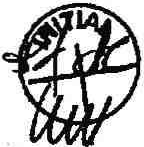 •C00172A AT&T Si.A 08-06-04 pt.gs.doc	s